Памятка "Меры безопасности в осенний отопительный период"Правила пожарной безопасности при пользовании печным отоплением1. Перед началом отопительного сезона печи и дымоходы необходимо прочистить, отремонтировать и побелить, заделать трещины. Ремонт и кладку печей можно доверять только профессионалам.Печь, дымовая труба в местах соединения с деревянными чердачными или междуэтажными перекрытиями должны иметь утолщение кирпичной кладки - разделку. Не нужно забывать и про утолщение стенок печи.Любая печь должна иметь самостоятельный фундамент и не примыкать всей плоскостью одной из стенок к деревянным конструкциям. Нужно оставлять между ними воздушный промежуток - отступку.На деревянном полу перед топкой необходимо прибить металлический (предтопочный) лист размерами не менее 50 на 70 см. Чтобы не допускать перекала печи рекомендуется топить ее два-три раза в день и не более чем по полтора часа.Чтобы избежать образования трещин в кладке, нужно периодически прочищать дымоход от скапливающейся в нем сажи.В местах, где сгораемые и трудно сгораемые конструкции зданий (стены, перегородки, перекрытия, балки) примыкают к печам и дымоходным трубам, необходимо предусмотреть разделку из несгораемых материалов.При прохождении дымохода через сгораемое перекрытие кирпичная разделка от места прохождения дыма до прилегающих к дымоходу деревянных конструкций должна быть 38 сантиметров, то есть 1,5 кирпича со слоем асбеста 2 сантиметра и в кровле сгораемая обрешетка вокруг дымохода срезана на 13 сантиметров, а отверстие защищено металлическим листом. Перед топкой печи на твердом топливе на деревянном или другом полу из горючих материалов должен быть прибит металлический предтопочный лист размером 50х70 сантиметров. Очищать дымоходы и печи от сажи необходимо перед началом, а также в течение всего отопительного сезона не реже одного раза в три месяца.При эксплуатации печного отопления запрещается:- оставлять без присмотра топящиеся печи, а также поручать надзор за ними малолетним детям;- располагать топливо, другие горючие вещества и материалы на предтопочном листе;- применять для розжига печей бензин, керосин, дизельное топливо и другие легковоспламеняющиеся и горючие жидкости;- топить углем, коксом и газом печи, не предназначенные для этих видов топлива;- перекаливать печи;- использовать вентиляционные и газовые каналы в качестве дымоходов.Только при соблюдении вышеперечисленных требований пожарной безопасности вы обезопасите себя, своих близких и свое жилище от пожаров!Правила пожарной безопасности при пользовании электрооборудованием1. При покупке и установке нового электрооборудования нужно подстраховать себя, приобретая изделие с сертификатом качества и обратив внимание на его электробезопасность и пожарную безопасность, а также пользуясь при монтаже только услугами специалистов. При эксплуатации изделий безопасность почти полностью зависит от внимательности и осторожности самого потребителя. Следует внимательно читать инструкции и технические паспорта приборов перед началом их эксплуатации.2. Для предохранения электросети от перегрузки и короткого замыкания используются плавкие предохранители, которые срабатывают при повышении напряжения тока выше допустимого.Если предохранитель часто отключается - надо принять его сигнал, вызвать специалиста, проверить, где возможны неполадки в соединениях проводов, в оборудование и т.д., не дожидаясь рокового замыкания в сети.3. Запрещается оставлять электрические нагревательные приборы включенными во время ухода из квартир и домов, это может привести к пожару. Перегрузки электропроводки происходят при одновременном включении в электросеть нескольких потребителей тока – ламп, плиток, утюгов, радиоприемников и других бытовых устройств. При этом провода из-за прохождения по ним тока величины, превосходящей допустимую для сечения данных проводов нагрузку, быстрее нагреваются до высокой температуры, что создает опасность возникновения пожара.4. Большинство людей знают правила эксплуатации электронагревательных приборов, но как показывает статистика пожаров прошлых лет, не все их соблюдают. И чтобы не лишиться крыши над головой необходимо соблюдать элементарные правила безопасности при эксплуатации электронагревательных приборов:- не оставляйте включенные в электросеть электроприборы без присмотра;- используйте электроприборы только заводского изготовления;- не пользоваться розетками и удлинителями, купленными с рук;- не использовать удлинители в качестве постоянной схемы электроснабжения.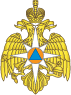 ГУ МЧС РОССИИ ПО ЯРОСЛАВСКОЙ ОБЛАСТИМинистерство Российской Федерации по делам гражданской обороны, чрезвычайным ситуациям и ликвидации последствий стихийных бедствий